UNE NOUVELLE PRESIDENTE POUR FDFAFemmes pour le Dire, Femmes pour Agir a le plaisir de vous annoncer l’élection de Brigitte BRICOUT au poste de Présidente de l’association lors de l’assemblée générale et du conseil d’administration du 16 juin dernier.Brigitte a suivi ses études de droit à l’Université Panthéon-Sorbonne avant de rejoindre le monde de l’entreprise où elle a mené sa carrière de juriste en droit social avant de se tourner vers les relations humaines. DRH dans des multinationales, elle a développé sa vision des relations dans l’entreprise au sein de comités de direction. Engagée dans l’égalité Femmes/Hommes, elle s’est attachée à faire progresser le pourcentage de femmes recrutées à des postes de responsabilité et à suivre leur évolution. Elle est aussi à l’origine d’un programme d’intégration des personnes en situation d’handicap dès 2008.Rattrapée par les séquelles d’une poliomyélite contractée dans l’enfance, depuis quelques années, Brigitte a vu ses activités professionnelles se ralentir.C’est en 2010, lors de la première édition des Feuilles d’automne des écrivain.e.s handicapées et des autres, que Brigitte rencontre l’association Femmes pour le Dire, Femmes pour Agir dont elle devient immédiatement adhérente car, dit-elle : « FDFA m’a fait découvrir le monde du handicap chez la femme ! ».Dès sa prise de fonctions, Brigitte a tenu à rappeler l’importance de poursuivre l’œuvre de Maudy PIOT, fondatrice de FDFA. Pour ce faire, de nouvelles administratrices ont rejoint le Conseil d’administration afin de former une équipe renforcée pour un travail collectif.
Les adhérent.e.s, les bénévoles, les salariées et les membres du Conseil d’administration tiennent à souhaiter la bienvenue à Brigitte et se réjouissent de l’accueillir à la tête de l’association.[* sommaire]ECOUTE VIOLENCES FEMMES HANDICAPEES – 01 40 47 06 06Les permanences ont lieu tous les lundis de 10h à 13h, et de 14h30 à 17h30, et tous les jeudis de 10h à 13h. Notre numéro d’appel à ne pas oublier et à diffuser partout :01 40 47 06 06LES PERMANENCESPermanence socialeChantal, assistante de service social, et Laure, médiatrice, se proposent de vous recevoir sur rendez-vous le mercredi 18 juillet de 14h à 17h30.Prendre rendez-vous par téléphone au 01 43 21 21 47.Ecrivaine publiqueLa permanence ferme pour l’été. Rendez-vous à la rentrée.Permanence juridiqueCatherine, adhérente et avocate assure, de 14h à 16h, une permanence juridique. Prendre RV par téléphone au 01 43 21 21 47. Prochaines dates les jeudis 5 et 26 juillet.Accompagnement psychologiqueLa permanence de soutien et d’accompagnement psychologique reprendra à la rentrée.Une oreille attentive Brigitte vous écoute, vous accompagne et réfléchit avec vous pour trouver des solutions à vos difficultés éventuelles. Cette écoute se fait uniquement par téléphone. Prochaines dates le lundi 16 juillet de 14h à 17h30, contactez Brigitte au 06 78 06 17 21.[* sommaire]LES ATELIERSNous vous rappelons que les ateliers sont ouverts aux adhérent.e.s à jour de leur cotisation 2018. Les inscriptions se font auprès de Marie au 01 43 21 21 47 ou par courriel : secretariat@fdfa.fr. Merci de vous inscrire pour participer !  Nouveau : Théâtre et improvisationManon, comédienne et chanteuse, vous donne rendez-vous une fois par mois pour un atelier Théâtre et Improvisation.Ce nouvel atelier est placé sous le signe de la bienveillance et vous propose des exercices ludiques, la découverte de textes, de scènes…Il est ouvert à toutes et à tous. Les bénévoles sont les bienvenu.e.s.Prochain atelier à la rentréeNouveau : SOS Couture Un bouton à recoudre ? Un ourlet à faire ? Un peu de raccommodage, un peu de ravaudage, un peu de reprisage en attente ? Estebania vous propose un atelier couture deux fois par mois. Elle vous attend les mardis 10 et 24 juillet à partir de 15h au local associatif.Venez avec vos vêtements (sans oublier les boutons à recoudre !) et si possible, avec la bonne couleur de fil…A celles qui pourraient nous donner de quoi monter le fond de roulement de cet atelier, d’avance merci : nous recherchons du fil, des aiguilles, des épingles, un mètre ruban, des ciseaux de couture et plus généralement tous les accessoires nécessaires à cette activité !Nouveau : Cuisine et saveursEmilie vous invite à un grand voyage au pays des saveurs. Ce nouvel atelier vous propose de partir à la découverte d’ingrédients méconnus, d’aromates originaux, d’épices venues d’horizons lointains… Partez à l’aventure du goût, amusez-vous avec les saveurs et venez préparer de délicieuses recettes inédites que vous pourrez ensuite déguster ensemble. Prochain atelier en septembreLe café des livresPourquoi lire ? Partez en voyage au pays enchanté des mots et laissez-vous surprendre : Béryl vous ouvre les portes de la bibliothèque. Ce nouvel atelier s’adresse à tou.te.s les passionné.e.s des livres mais aussi à toutes celles et ceux qui n’ « osent » pas.Au programme : - découverte de textes d’hier et d’aujourd’hui, d’ici et d’ailleurs : lectures à haute voix- café littéraire : venez partager vos coups de cœur du mois - choix libre de thèmes pour échanger livres et idéesBéryl vous donne rendez-vous, autour d’un thé/café et de petits gâteaux, une fois par mois le jeudi après-midi. Venez découvrir comment le temps des livres peut agir sur nos vies !Prochain atelier : jeudi 5 juillet de 15h à 16h30 Groupe de parole Le groupe reprendra à la rentrée.Atelier de médiation artistique – Soyons les artistes de notre vie !Au sein de l’atelier de médiation artistique, venez découvrir vos talents, cultiver votre créativité personnelle et expérimenter différentes matières : peinture, encres, pastels, fusain, terre, collages… Des propositions précises et ouvertes vous permettront de vous découvrir autrement.Pour cela nul besoin de savoir dessiner, d’avoir ou non des aptitudes « artistiques ». Nous nous appuyons sur le potentiel que chacune a enfoui au plus profond d’elle-même et toutes les propositions sont adaptées quels que soient votre singularité, vos difficultés ou votre handicap. Prochains ateliers : mercredis 11 et 25 juillet de 14 h 30 à 16 h 30Merci de vous inscrire. Les inscriptions nous permettent d’anticiper sur les besoins de matériel pour l’atelier !Une participation de 3 € sera demandée pour l’achat de matériel.Atelier Beauté & Bien-être Chantal, socio-esthéticienne, vous donne rendez-vous en septembre pour un soin visageProchaine date : jeudi 13 septembre de 14h à 17hCréations LoisirsProchain atelier à la rentréeJardin Littéraire – atelier lecture Venez échanger autour d’un.e auteur.e, d’une œuvre, d’un univers littéraire, d’une époque !Venez discuter, confronter vos idées, passer un moment stimulant !Alain Piot assure l’animation, Anne de Réals la coordination.Inscription auprès d’Anne de Réals : anne.de-reals@orange.frLe Jardin Littéraire aura lieu après l’été, après les « grandes vacances ». Prochain atelier le lundi 3 septembre de 18h à 19h30 Livre : Bernard Malamud –Le Commis – Rivages Poche, 2018Do you speak English ? – atelier de conversation en anglais Gillian Barratt propose aux adhérentes et adhérents un atelier de conversation en anglais un samedi après-midi une fois par mois, dans le local de l’association.Prochain atelier le 8 septembre.Atelier informatique Monique et Michel, qui animent les ateliers numériques et informatiques, vous attendent désormais chaque lundi. Questions/réponses PC, tablette, smartphone :  L’inscription préalable pour la séance est obligatoire. Les 4 premières inscrites pourront venir poser leur(s) question(s). Lors de l’inscription par email ou par téléphone, la question devra être formulée. Exemple de questions : comment faire pour lire mes emails sur mon nouveau PC, comment installer des applications sur mon smartphone, comment sauvegarder mes photos sur le cloud…Dates : lundis 2 et 16 juillet de 15h à 17h30Initiation à l’informatique et à la bureautique – PC, tablette, smartphoneCes séances vous aideront à prendre en main vos matériels et à découvrir leurs fonctionnalités. Dates : lundis 9 et 23 juillet de 15h à 17h30Atelier libre le lundi 30 juillet de 15h à 17h30[* sommaire]FDFA VOUS DONNE RENDEZ-VOUSJeudi 5 juillet – Atelier-débat avec Jocelyne Vaysse autour du film « Violences du silence » de 16h30 à 18h30Ce débat se déroule au sein du colloque et de l'Université d’Été de l'Institut Supérieur de Rééducation Psychomotrice (ISRP) dont le thème général est le suivant  " La bientraitance face à la dépendance & à la fragilité psychocorporelle "Les personnes désireuses d'assister et de participer à ce débat sont les bienvenues, accès gratuit au colloqueISRP – 19/25, rue GALLIENI à BOULOGNE-BILLANCOURT Métro : Porte de Saint Cloud  (5 mn à pied de l'ISRP) - Lieu accessible aux personnes handicapées[* sommaire]REF6REPERE POUR VOUS9 & 10 juillet – formation sur le cybersexismeLe Centre Hubertine Auclert propose une nouvelle session de formation sur le cybersexisme les 9 et 10 juillet 2018. L'objectif ? Permettre aux acteurs et actrices de terrain de comprendre et prévenir ces violences à caractère sexiste et sexuel qui se développent sur internet et les réseaux sociaux, et savoir orienter les victimes (jeunes, adultes).OBJECTIFS•	Comprendre et décrypter les cyberviolences à caractère sexiste et sexuel•	Connaître les recours et savoir orienter les victimes : réponses techniques (signalements), droit, ressources d'écoute/accompagnement…  •	Savoir comment agir en prévention (messages, outils) auprès des jeunes et des adultesFRAIS DE PARTICIPATION•	Pour les bénévoles des associations membres : 40€ TTC•	Pour les salarié-e-s des associations membres : 160€ TTCPour en savoir plus et s’inscrire : https://www.centre-hubertine-auclert.fr/article/formation-cybersexisme-comprendre-pour-prevenir-et-agir-9-et-10-juillet-2018Les inscriptions sont ouvertes aux formations de l'Espace éthique Ile-de-France L’Espace éthique propose une formation universitaire de référence dédiée à la mise en place d’une démarche éthique en établissement ou au sein de réseau.Construit à partir d’une évaluation de la demande du terrain et de ses contraintes, les diplômes universitaires « Démarche éthique en établissement ou au domicile », « Ethique et pratiques de la santé et des soins » et « Deuil et travail de deuil » permettent d’acquérir les compétences indispensables à la mobilisation des professionnels dans le cadre d’une approche pratique de l’éthique.Comment initier une démarche éthique ? Comment animer un groupe de réflexion ? Comment diffuser une culture partagée de l’attention éthique ? Comment se préparer, dans ce domaine, à la certification de l’établissement ? Nombreuses sont les questions et les enjeux approfondis dans le cadre de ce parcours universitaire.Chaque demande fait l’objet d’un suivi personnalisé. Les inscriptions se font, sur présentation d’un dossier, entre mai et septembre. Le nombre d’étudiants inscrits chaque année est limité. Le secrétariat universitaire est disponible pour répondre à toute demande :Catherine ColletCourriel : catherine.collet@aphp.fr / Tél. 01 44 84 17 55Espace éthique – CHU Saint-Louis 75475 Paris cedex 10Appel à projets Le groupe associatif FAMILLES SOLIDAIRES, en partenariat avec AG2R LA MONDIALE, lance un appel à projets national à destination d’aidants qui portent un projet d’habitat partagé et accompagné pour leur proche.L’appel à projets #LACHPA souhaite mettre en lumière des projets portés par des aidants, qui chaque jour inventent les solutions de demain pour les personnes qu’elles soutiennent et accompagnent.Sont concernés les aidants (personnes non professionnelles qui viennent en aide de manière temporaire ou permanente à une personne dépendante) qui portent un projet d’habitat partagé. Les projets présentés peuvent être portés par un binôme d’aidants (2 personnes physiques) ou un binôme constitué d’un aidant et d’une structure morale composée en majorité d’aidants (association, structure de l’économie sociale et solidaire agréée ESUS, entreprise commerciale).Pour en savoir plus : https://www.lachpa.fr/appel-a-projets/[* sommaire]QUOI DE NEUF SUR LA TOILERetrouvez toutes nos informations en textes ou en images sur notre site : http://fdfa.fr  Ce mois-ci, découvrez :- Une nouvelle présidente pour FDFA http://fdfa.fr/conseil-dadministration/- La loi contre le système prostitutionnel et pour l’accompagnement des personnes prostituées a 2 ans http://fdfa.fr/loi-du-13-avril-2016-contre-le-systeme-prostitutionnel-2-ans-apres/- Bonne nouvelle ! http://fdfa.fr/elections-de-deux-femmes-handicapees-a-des-postes-importants/ Ne manquez pas le billet d’humeur d’Olivier :« Maître Boileau sur son arbre perché tenait dans son bec un adage : « Ce qui se conçoit bien, s’énonce clairement. » Cette vieille sagesse veut bien dire que chaque fois qu’on entend un beau cravaté fraîchement barbu ou une belle décolorée à talons pointus s’exprimer en souriant dans une langue française que ni Molière ni vous ne comprenez, on vous roule dans la farine. Un langage abscons, c’est fait pour les… melons, comme on disait à Cavaillon…[lire la suite] »Les premières vidéos de l’hommage qui fut rendu à Maudy Piot le 27 mars dernier à l’Hôtel de Ville de Paris sont désormais disponibles : https://www.youtube.com/playlist?list=PLdgEok2_AAKEaZ4l4zJ0i44cYwNLljKeQRetrouvez aussi votre association sur les réseaux sociaux :Facebook : www.facebook.com/fdfa15  Twitter : https://twitter.com/FDFA_Contact LinkedIn : https://www.linkedin.com/company-beta/11060151/ Aimez ces pages pour recevoir automatiquement les nouvelles de votre association !FDFA sur YouTube : https://www.youtube.com/channel/UCR0Vtt_AVAPbHI6vbzFshsQ Pétition en ligne à l’initiative du Laboratoire de l’Egalité : Garantir l’égalité femmes-hommes dans la Constitution  https://www.change.org/p/emmanuel-macron-garantir-l-egalite-femmes-hommes-dans-la-constitution Sur YouTube, un reportage consacré au Forum Tous ensemble contre les discriminations auquel FDFA a participé le 30 mai dernier : https://youtu.be/8OWOc3LcT_s [* sommaire] REENQUETESOsez le féminisme ! prépare une campagne sur la santé des filles et des femmes.La campagne sera déclinée sur cinq volets, à partir de l'automne et tout au long de 2019 :- Prise en compte des spécificités des filles et des femmes- Politiques de lutte contre les agresseurs parmi les professionnels de santé- Soins des psychotraumatismes individuels et collectifs- Formation des professionnel.le.s de santé- Place des filles et des femmes dans la recherche médicaleDeux questionnaires sont en ligne jusqu’au 31 juillet :- Soignées : https://docs.google.com/forms/d/e/1FAIpQLScIqzWiIZlFxUJ9Lp5Dj2XYkgMgE20DtuRLPPYMFCciBpGkgw/viewform- Soignant.e.s : https://docs.google.com/forms/d/e/1FAIpQLSdwyasEtOyWQjYc_TiyXr60LkC-Bikff-G0HBBX4tlvyPe0tA/viewformMême si ces questionnaires ne ciblent pas spécifiquement le handicap, il ne faut pas hésiter à signaler le handicap en commentaires et à témoigner en fonction !Pour recevoir la version Word du questionnaire, merci d’en faire la demande auprès de : santedesfemmes@osezlefeminisme.frESPACE CULTUREDimanche 1er juillet – « Le Monocle noir » de Georges Lautner présenté par Ciné Accès à 16h – film audiodécrit et sous-titréLe marquis de Villemaur a décidé d'inviter d'étranges individus dans sa demeure, afin de leur faire rencontrer un rescapé du IIIème Reich. Ainsi, il réunit un Italien fasciste, Heinrich, un Allemand et Dromard, un Français ex-commandant aveugle qui porte un monocle noir...Film audio décrit et sous-titré SEM Halle Pajol - 20 rue Pajol - 75018 - Entrée de l'auberge de jeunesse Gare du Nord RER B ou D : 10 mn à pied Métro : L12  station Marx Dormoy ou L2 La Chapelle Bus : 35, 60, 65 Velib : 18109, 55 rue Pajol Cotisation : 3 euros/séanceRenseignements et réservations : cine-acces@orange.fr /facebook.com/cineaccesUn rendez-vous est fixé à 15h30 précises à la station Marx Dormoy pour les personnes malvoyantes qui désirent être conduites à la Halle PajolMardi 3 juillet à 19h – Spect’acteurs de l’égalité – Mairie du 18èmeLes associations du 18ème arrondissement se sont préparées pendant des mois pour vous offrir leur vision de l'Égalité, à travers une prestation théâtrale. Le théâtre de la Reine Blanche, leurs comédiens et spectacles ont guidé nos spect'acteurs.Gratuit /Sur inscription : simon.charpentier@paris.fr Mairie du 18ème, Salle des fêtes – Place Jules JoffrinVendredi 6 juillet à 19h30 – Théâtre-forum interactifPrésentation d’un spectacle de théâtre-forum sur les discriminations, composé de quatre scènes. Le spectacle sera joué par quatre comédiens de la compagnie NAJE, plus l’animatrice du forum. Seront abordés, des cas d'inégalités, de discrimination raciale, sexiste, sociale et vis-à-vis du handicap,La compagnie Naje n’abandonne jamais l’espoir. Cette compagnie théâtrale propose un théâtre forum, qui permet par le biais du jeu théâtral de faire émerger la parole et la réflexion autour de l'égalité.Gratuit /Inscription obligatoire : simon.charpentier@paris.fr Mairie du 18ème, Salle des fêtes - Place Jules JoffrinLe Grand Livre des HandicapsNotre ami Georges GRARD (habitué des Feuilles d'automne de FDFA) vient de publier avec son fils Léopold "Le grand livre des handicaps", une sorte d'encyclopédie des différences en images.Georges est dessinateur de BD traitant du handicap chez les enfants ("La bande à Ed"), auteur de nombreux ouvrages illustrés, éditeur (GRRR...Art Editions) et directeur de la revue L'Handispensable. Prix du "Grand livre des handicaps" : 25 €Disponible chez GRRR...Art Editions http://grrrart-editions.fr/index.php/roman-livres/georges-grard/le-grand-livre-des-handicaps [* sommaire]Directrice de publication : Brigitte BRICOUTRédactrice : Isabelle DUMONT© FDFA – Juin 2018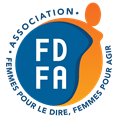 